Take On MeMagne Furuholmen, Morten Harket, Pal Waaktaar 1984 (recorded by A-ha)or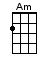 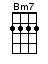 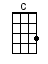 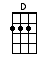 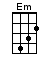 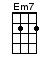 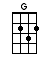 INTRO:  / 1 2 3 4 / [Am] / [Am][Am] / [D] / [G] / [C][Bm7] /[Am] / [D] / [G] / [C][Bm7] /[Am] / [D] / [C] / [D]We're [Am] talkin’ away [D][G] I don't know what [C] I'm to [Bm7] sayI'll [Am] say it any-[D]wayTo-[G]day's another [C] day to [Bm7] find you[Am] Shyin’ a-[D]way[Em] I'll be comin’ for your [C] love, okay[G] Take... [D] on... [Em] me... [C] (take on me)[G] Take... [D] me... [Em] on... [C] (take on me)[G] I'll... [D] be... [Em] gone... [C] in a day or [G] two [D] / [C] / [D]So [Am] needless to say [D]I'm [G] odds and ends... [C] but I'll [Bm7] be[Am] Stumblin’ away [D][G] Slowly learnin’ that [C] life is o-[Bm7]kay[Am] Say after me [D][Em] It's no better to be [C] safe than sorry[G] Take... [D] on... [Em] me... [C] (take on me)[G] Take... [D] me... [Em] on... [C] (take on me)[G] I'll... [D] be... [Em] gone... [C] in a day or [G] two [D] / [C] / [D] /[Am] / [D] / [G] / [C][Bm7] /[Am] / [D] / [G] / [C][Bm7] /[Am] / [D] / [C] / [D]Oh the [Am] things that you say [D] yeah[G] Is it life or [C] just to [Bm7] play my [Am] worries away [D]You're [G] all the things I've [C] got to re-[Bm7]member[Am] You're shyin’ a-[D]way[Em] I'll be comin’ for you [C] anyway[G] Take... [D] on... [Em] me... [C] (take on me)[G] Take... [D] me... [Em] on... [C] (take on me)[G] I'll... [D] be... [Em] gone... [C] [G] Take... [D] on... [Em] me... [C] (take on me)[G] Take... [D] me... [Em] on... [C] (take on me)[G] I'll... [D] be... [Em] gone... [C] (take on me) in a [G] day [D] / [Em] / [C] /[G]www.bytownukulele.ca